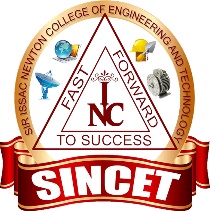 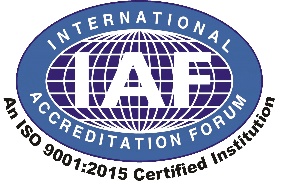 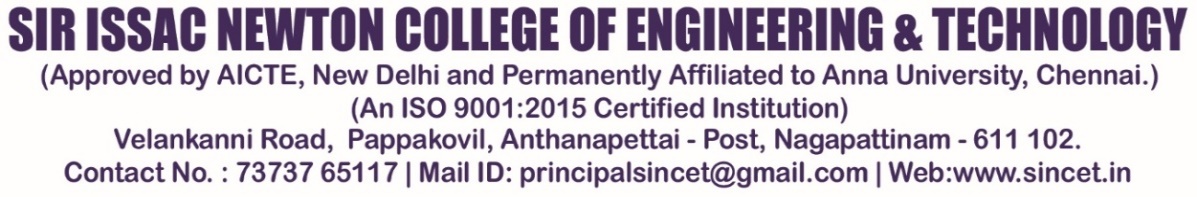 Department of mechanical engineeringDETAILS OF CONTENT TO BE DELIVERED BEYOND THE SYLLABUSSub Name            :ME8651 Design Of Transmission SystemYear/Semester     : III / VIAcadamic year    : 2022-2023 Even semesterCONTENTSAIMDESIGN PROCEDUREAPPLICATIONS OF GENIVA MECHANISMDESIGN OF GENIVA MECHANISAM USING SOLIDWORKSRESULTS/OUTCOMES.ME8651 DESIGN OF TRANSMISSION SYSTEMLTPCCOURSEOBJECTIVES:To gain knowledge on the principles and procedure for the design of Mechanical Power Transmission components.  To understand the standard procedure available for Design of Transmission of Mechanical elements To learn to use standard data and catalogues UNITI	DESIGN OF FLEXIBLE ELEMENTS	9+ 3Design of Flat belts and pulleys - Selection of V belts and pulleys – Selection of hoisting wire ropes and pulleys – Design of Transmission chains and Sprockets.UNITII	SPUR GEARS AND PARALLEL AXIS HELICAL GEARS	9 +3Speed ratios and number of Teeth-Force analysis -Tooth stresses - Dynamic effects – Fatigue strength - Factor of safety - Gear materials – Design of straight tooth spur & helical gears based on strength and wear considerations – Pressure angle in the normal and transverse plane- Equivalent number of teeth-forces for helical gears.UNITIII	BEVEL, WORM AND CROSS HELICAL GEARS	9+3Straight bevel gear: Tooth terminology, tooth forces and stresses, equivalent number of teeth. Estimating the dimensions of pair of straight bevel gears. Worm Gear: Merits and demerits- terminology. Thermal capacity, materials-forces and stresses, efficiency, estimating the size of the worm gear pair. Cross helical: Terminology-helix Angles-Estimating the size of the pair of cross helical gears.UNITIV	GEAR BOXES	9+ 3Geometric progression - Standard step ratio - Ray diagram, kinematics layout -Design of sliding mesh gear box - Design of multi speed gear box for machine tool applications - Constant mesh gear box - Speed reducer unit. – Variable speed gear box, Fluid Couplings, Torque Converters for automotive applications.UNITV	CAMS, CLUTCHES AND BRAKES	9+ 3Cam Design: Types-pressure angle and under cutting base circle determination-forces and surface stresses. Design of plate clutches –axial clutches-cone clutches-internal expanding rim clutches- Electromagnetic clutches. Band and Block brakes - external shoe brakes – Internal expanding shoe brake.TOTAL:60PERIODSCOURSEOUTCOMES:Attheendofthecourse, students would:TEXTBOOKTEXT BOOK-1:Bhandari V, “Design of Machine Elements”, 4th Edition, Tata McGraw-Hill Book Co, 2016. .TEXT BOOK-2:Joseph Shigley, Charles Mischke, Richard Budynas and Keith Nisbett “Mechanical Engineering Design”, 8th Edition, Tata McGraw-Hill, 2008.REFERENCES:RB.1.Robert L. MOTT, EDWARD M.VaVrek and JYHWEN Wang, “MACHINE ELEMENTS IN MECHANICAL DESIGN” 6th Edition.RB.2.Orthwein W, “Machine Component Design”, Jaico Publishing Co, 2003. RB.3.Prabhu. T.J., “Design of Transmission Elements”, Mani Offset, Chennai, 2000. RB.4.Robert C. Juvinall and Kurt M. Marshek, “Fundamentals of Machine Design”, 4th Edition, Wiley, 2005 RB.5.Sundararajamoorthy T. V, Shanmugam .N, “Machine Design”, Anuradha Publications, Chennai, 2003. UNIT I:  DESIGN OF FLEXIBLE ELEMENTSUNIT II:SPUR GEARS AND PARALLEL AXIS HELICAL GEARSUNIT III:  BEVEL, WORM AND CROSS HELICAL GEARSUNIT IV:   GEAR BOXESUNIT V:    CAMS, CLUTCHES AND BRAKESActivities if any: (problem based)Different Types of problem given a discuss about the problems.Step 1: Discuss about different types of problems in all units.Step 2: From the whole unit the different types of questions based upon exam point are given to all the students.Step 3: The students have to prepare the questions and done the problems.Step 4: The teacher will correct their assignments and discuss about their mistakes.Content beyond syllabusSignature of the Staff						Signature of the HODS. NoTopicsLecture hoursBooks / ChapterTeaching aidsInstructional Delivery LevelPO / PSOS. NoTopicsLecture hoursBooks / ChapterTeaching aidsInstructional Delivery LevelPO / PSO1Design of Geneva mechanism3RB3/ch16/  Pg-16.1-16.10BB/PPTANALYSISPO3/PSO5CO-1apply the concepts of design to belts, chains and rope drives  CO-2apply the concepts of design to spur, helical gears  CO-3apply the concepts of design to worm and bevel gears.  CO-4apply the concepts of design to gear boxes  CO-5apply the concepts of design to cams, brakes and clutches Sl. No.TOPICSLecture HoursBook /Chapter/PagesTeaching Aids/ MethodInstructional Delivery LevelCOPO/ PSO1.1 Design of Flat belts and pulleys1,2RB1/ch7/Pg-251BBCREATECO1PO1/PSO11.2 Selection of V belts and pulleys3,4RB1/ch7/  Pg-252BBANALYZECO1PO1/PSO11.3 Selection of hoisting wire ropes and pulleys5,6,7RB1/ch7/ Pg-292BB/ ABLANALYZECO1PO1/PSO11.4 Design of Transmission chains8,9,10RB1/ch7/ Pg-278BBCREATECO1PO1/PSO11.5 Design of Transmission Sprockets11,12RB1/ch7/ Pg-278-300BBCREATECO1PO1/PSO1ABL-ACTIVITY BADED          LEARNINGABL-ACTIVITY BADED          LEARNINGSeveral Hoisting ropes and beltssamples were taken and placed before the studentsThe students were told the required jobs and asked to choose the ropes and belt for itSeveral Hoisting ropes and beltssamples were taken and placed before the studentsThe students were told the required jobs and asked to choose the ropes and belt for itSeveral Hoisting ropes and beltssamples were taken and placed before the studentsThe students were told the required jobs and asked to choose the ropes and belt for itSeveral Hoisting ropes and beltssamples were taken and placed before the studentsThe students were told the required jobs and asked to choose the ropes and belt for itSeveral Hoisting ropes and beltssamples were taken and placed before the studentsThe students were told the required jobs and asked to choose the ropes and belt for itSeveral Hoisting ropes and beltssamples were taken and placed before the studentsThe students were told the required jobs and asked to choose the ropes and belt for itSl. No.TOPICSLecture hoursBooks/ ChapterTeaching Method/ AidsInstructional Delivery LevelCOPO/ PSO2.1 Speed ratios and number of teeth-Force analysis13,14RB1/ch9/ Pg-364-365BBANALYZECO2PO1/ PSO12.2 Tooth stresses - Dynamic effects15RB1/ch9/ Pg-364BBANALYZECO2PO1/ PSO22.3 Fatigue strength - Factor of safety16,17RB1/ch9/ Pg-365BBANALYZECO2PO1/ PSO12.4 Gear materials18RB1/ch9/ Pg-389BB/ABLANALYZECO2PO1/ PSO22.5Design of straight tooth spur19,20RB1/ch9/ Pg-400BBCREATECO2PO1/ PSO22.6helical gears based on strength and wear considerations21,22RB1/ch10/ Pg-434BBCREATECO2PO1/ PSO22.7Pressure angle in the normal and transverse plane- Equivalent number of teeth-forces for helical gears23,24RB1/ch10/ Pg-430-467BBCREATECO2PO1/ PSO2ABL-ACTIVITY BADED          LEARNINGABL-ACTIVITY BADED          LEARNINGMany gear models but different types of gear were placed before the studentsSpur and Helical gears were asked to chooseFrom there the design is explained to see the GEAR TEETHMany gear models but different types of gear were placed before the studentsSpur and Helical gears were asked to chooseFrom there the design is explained to see the GEAR TEETHMany gear models but different types of gear were placed before the studentsSpur and Helical gears were asked to chooseFrom there the design is explained to see the GEAR TEETHMany gear models but different types of gear were placed before the studentsSpur and Helical gears were asked to chooseFrom there the design is explained to see the GEAR TEETHMany gear models but different types of gear were placed before the studentsSpur and Helical gears were asked to chooseFrom there the design is explained to see the GEAR TEETHMany gear models but different types of gear were placed before the studentsSpur and Helical gears were asked to chooseFrom there the design is explained to see the GEAR TEETHSl. No.TOPICSLecture HoursBooks / ChapterTeaching Method/ AidsInstructional Delivery LevelCOPO/ PSO3.1  Straight bevel gear: Tooth terminology, tooth forces and stresses25,26RB1/ch10-6/ Pg-439BBANALYZECO3PO3/ PSO13.2 equivalent number of teeth. Estimating the dimensions of pair of straight bevel gears27,28RB1/ch10-7/ Pg-441BBCREATECO3PO3/ PSO23.3 Worm Gear: Merits and demerits- terminology. Thermal capacity, materials-forces and stresses29,30RB1/ch10-10/ Pg-456BBCREATECO3PO3/ PSO23.4  worm gear: efficiency, estimating the size of the worm gear pair31,32RB1/ch10-10/ Pg-456BBCREATECO3PO3/ PSO23.5  Cross helical: Terminology-helix angles33,34RB1/ch8-7/ Pg-323BBCREATECO3PO3/ PSO23.6  Cross helical:  Estimating the size of the pair of cross helical gears35,36RB1/ch8-7/ Pg-323BB/ABLCREATECO3PO3/ PSO1ABL-ACTIVITY BADED          LEARNINGABL-ACTIVITY BADED          LEARNINGMany gear models but different types of gear were placed before the studentsBEVEL, WORM and CROSS HELICAL gears were asked to chooseFrom there the design is explained to see the GEAR TEETHMany gear models but different types of gear were placed before the studentsBEVEL, WORM and CROSS HELICAL gears were asked to chooseFrom there the design is explained to see the GEAR TEETHMany gear models but different types of gear were placed before the studentsBEVEL, WORM and CROSS HELICAL gears were asked to chooseFrom there the design is explained to see the GEAR TEETHMany gear models but different types of gear were placed before the studentsBEVEL, WORM and CROSS HELICAL gears were asked to chooseFrom there the design is explained to see the GEAR TEETHMany gear models but different types of gear were placed before the studentsBEVEL, WORM and CROSS HELICAL gears were asked to chooseFrom there the design is explained to see the GEAR TEETHMany gear models but different types of gear were placed before the studentsBEVEL, WORM and CROSS HELICAL gears were asked to chooseFrom there the design is explained to see the GEAR TEETHSl. No.TOPICSLecture HourBooks referred/ ChapterTeaching Method/  AidsInstructional Delivery LevelCOPO/PSO4.1 Geometric progression - Standard step ratio37RB3/RB3/ Pg-6.1-6.5BBANALYZECO4PO3/PSO14.2 Ray diagram, kinematics layout38,39RB3/RB3/ Pg-6.1-6.5BBANALYZECO4PO3/PSO24.3 Design of sliding mesh gear box40,41RB3/RB3/ Pg-6.5-6.7BBCREATECO4PO3/PSO24.4 Design of multi speed gear box for machine tool applications42,43RB3/RB3/ Pg-6.7-6.10BBCREATECO4PO3/ PSO24.5 Constant mesh gear box44,45RB3/RB3/ Pg-6.12-6.18BBCREATECO4PO3/ PSO24.6 Speed reducer unit46RB3/RB3/ Pg-6.18-6.20BBCREATECO4PO3/PSO24.7 Variable speed gear box, Fluid Couplings- Torque Converters for automotive applications47,48RB3/RB3/ Pg-6.20-6.25BBCREATECO4PO3/ PSO2Sl. No.TOPICSLecture HourBooks / ChapterTeaching Aids/ MethodsInstructional Delivery LevelCOPO/PSO5.1 Cam Design: Types-pressure angle and under cutting base circle determination49RB3/ch15/ Pg-15.1-15.10BBCREATECO5PO3/ PSO15.2 Cam Design: forces and surface stresses50,51RB3/ch15/ Pg-15.11-15.22BBCREATECO5PO3/ PSO25.3 Design of plate clutches –axial clutches52,53RB3/ch12/ Pg-12.1-12.5BBCREATECO5PO3/ PSO25.4 cone clutches54RB3/ch12/ Pg-12.1-12.10BBCREATECO5PO3/ PSO25.5 internal expanding rim clutches55RB3/ch12/ Pg-12.1-12.10BBCREATECO5PO3/ PSO25.6 Electromagnetic clutches56,57RB3/ch12/ Pg-12.1-12.10BBCREATECO5PO3/ PSO25.7 Band and Block brakesexternal shoe brakes58,59RB3/ch13/ Pg-13.1-13.20BB/FCLCREATECO5PO3/ PSO25.8 Internal expanding shoe brake60RB3/ch13/ Pg-13.21-13.30BBCREATECO5PO3/ PSO2FCL-FLIPPED CLASS LEARNINGFCL-FLIPPED CLASS LEARNINGThat topic should be posted on the first day of class                                (Band and Block brakeexternal shoe brakes)          2.     It should be explained to the students in classThat topic should be posted on the first day of class                                (Band and Block brakeexternal shoe brakes)          2.     It should be explained to the students in classThat topic should be posted on the first day of class                                (Band and Block brakeexternal shoe brakes)          2.     It should be explained to the students in classThat topic should be posted on the first day of class                                (Band and Block brakeexternal shoe brakes)          2.     It should be explained to the students in classThat topic should be posted on the first day of class                                (Band and Block brakeexternal shoe brakes)          2.     It should be explained to the students in classThat topic should be posted on the first day of class                                (Band and Block brakeexternal shoe brakes)          2.     It should be explained to the students in classS. NoTopicsLecture hoursBooks / ChapterTeaching aidsInstructional Delivery LevelPO / PSOS. NoTopicsLecture hoursBooks / ChapterTeaching aidsInstructional Delivery LevelPO / PSO1Design of Geneva mechanism60RB3/ch16/  Pg-16.1-16.10BBCREATEPO3/PSO5